Convocation du 26/11/2017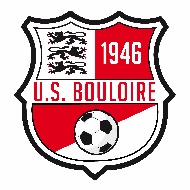 Si problème il y a, merci de me contacter au 06 79 49 05 16.Thomas.Equipe AEquipe BEquipe CAdversaire :CrosmièresAdversaire : St Mars la Brière 3Adversaire :Entente DollonLieu et horaire du match :  Bouloire à 15hLieu et horaire de match : Bouloire  à 13hLieu et horaire du match : Le Breil à 15hHeure de rdv : 13h45Heure de rdv : 12hHeure de rdv :14h00Dylan LerouxDamas BaptisteSteven QuentinLudo MorançaisChristopher PautonnierGuillaume CordonMathieu CottereauClément PottierThomas Ledru Yvan GandonAlexandre LeboulleuxThomas ViauxFlorian RousseauJoachim BlavettePierre Herault Vincent DangeulNicolas PlouzeauJérémy GauthierAudran Boulay Hugues GandonGabriel MarietteQuentin GuillardDamien PoulainAdrien GuillardArthur CottereauThomas VerronMathieu HeraultArmand FouassierMaxime ClémentLucas LebretonResponsablesResponsablesResponsablesJCAlexandre LeboulleuxThomas